Základní škola a Mateřská škola Študlov, příspěvková organizace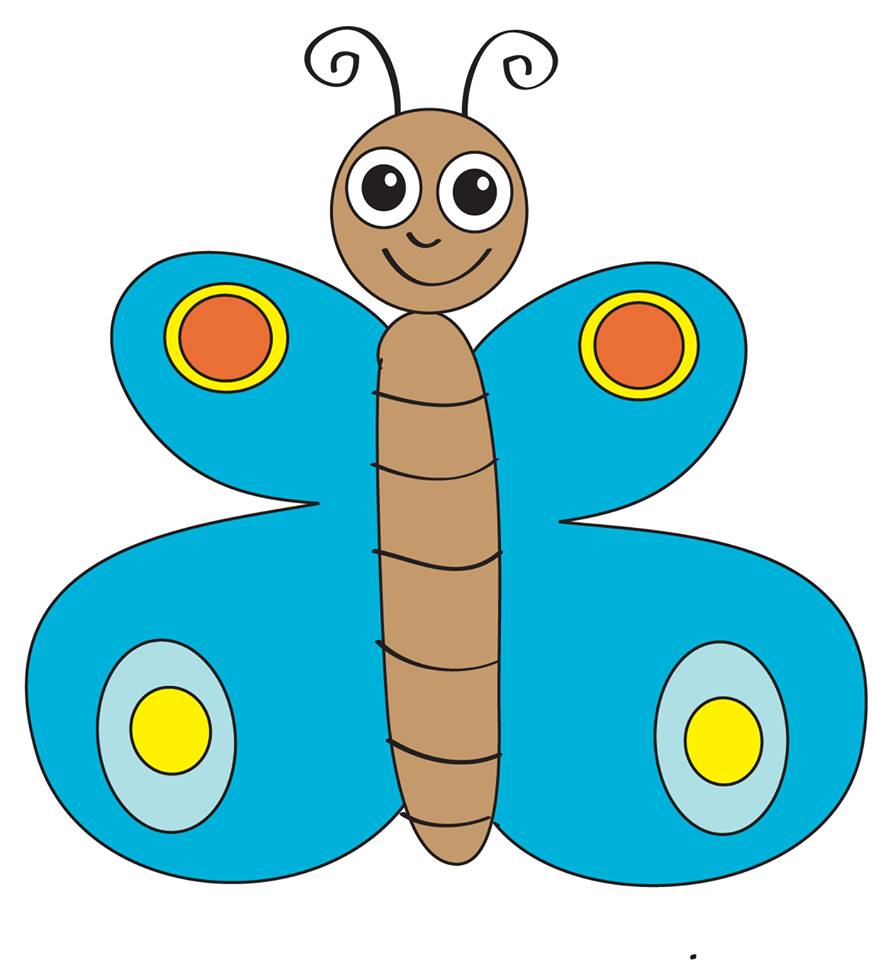 Študlov 76, 756 12 Horní LidečŽÁDOST O PŘIJETÍ DÍTĚTE K PŘEDŠKOLNÍMU VZDĚLÁVÁNÍod 1. 9. 2023 školního roku 2023/2024Vyplní škola:ŽADATEL (DÍTĚ):ZÁKONNÍ ZÁSTUPCI ŽADATELE:SPOLEČNÝ ZMOCNĚNEC:SOUROZENCI ŽADATELE (DÍTĚTE):Prohlašuji, že uvedené údaje jsou správné a jakoukoliv změnu v údajích neprodleně oznámím.                                    Zákonný zástupce dítěte bere na vědomí, že jeho dítě může být vyřazeno z docházky do mateřské školy v tříměsíční zkušební době (doba potřebná k ověření jeho schopností přizpůsobit se podmínkám mateřské školy).VYJÁDŘENÍ LÉKAŘE:Termín přijímání žádostí, tzn. vlastní zápis, proběhne:  ve čtvrtek 11. 5. 2023 od 8.00 – 12.00 hod.Žádostem podaným později nebude vyhověno.Vyplňování žádostí věnujte náležitou pozornost a nezapomeňte nechat potvrdit požadované údaje od registrujícího dětského lékaře. Neúplně případně chybně vyplněná žádost, která nebude ve stanoveném termínu doplněna, je důvodem k vyřazení dítěte z přijímacího řízení.Zákonní zástupci dítěte si k zápisu do MŠ s sebou přinesou vyplněnou žádost, rodný list dítěte a průkaz totožnosti zákonného zástupce.Při odevzdání žádosti v mateřské škole bude dítěti přiděleno registrační číslo.Údaje uvedené v žádosti budou ve smyslu všech ustanovení zákona č. 101/2000 Sb., o ochraně osobních údajů v platném znění a Evropského nařízení ke GDPR, používány pouze pro potřebu přijímání dítěte k předškolnímu vzdělávání.Rozhodnutí, kterým se vyhovuje žádosti o přijetí dítěte k předškolnímu vzdělávání (rozhodnutí o přijetí), se oznamují zveřejněním seznamu dětí pod přiděleným registračním číslem na vstupních dveřích ZŠ a MŠ Študlov a na webových stránkách školy zsms.studlov.cz a to po dobu 15 dnů. Datum zveřejnění je stanoven na 15. 5. 2023.Rozhodnutí o přijetí /nepřijetí dítěte k předškolnímu vzdělávání si zákonní zástupci vyzvednou v úterý dne 16. 5. 2023 v době od 8.00 – 12.00 hod. POSTUP: Každému žadateli (dítěti) budou přiděleny body za splněná kritéria.Podle počtu přidělených bodů bude stanoveno pořadí žadatelů. Žadatelé se shodným počtem přidělených bodů budou dále řazeni podle přesného data narození (dítěte) od nejstaršího. Podpisy obou zákonných zástupců žadatele: _________________________________________________Č.j.Registrační číslo (Reg. č.)(přidělené žadateli dle § 183, zák. č. 561/2004 Sb., školský zákon, v platném znění)Žádost přijata dne:Registrační číslo (Reg. č.)(přidělené žadateli dle § 183, zák. č. 561/2004 Sb., školský zákon, v platném znění)Jméno a příjmení:Datum narození:Bydliště:Státní občanství:Mateřský jazyk:                MATKA                   OTECJméno a příjmení:Datum narození:Bydliště:Telefon:Zákonní zástupci si zvolili tohoto společného zmocněnce pro doručování písemností 
(jeden ze zákonných zástupců dle §31 zákona č. 500/2004 Sb., správní řád, v platném znění):Zákonní zástupci si zvolili tohoto společného zmocněnce pro doručování písemností 
(jeden ze zákonných zástupců dle §31 zákona č. 500/2004 Sb., správní řád, v platném znění):Jméno a příjmení:Jméno a příjmení:Doručovací adresa:Doručovací adresa:Telefon:E-mail:Jméno a příjmení:1.rok nar.:Jméno a příjmení:2.rok nar.:Jméno a příjmení:3.rok nar.:V souladu s § 34 odst. 5 zákona č.561/2004 Sb., školský zákon, v platném znění a § 50 zákona č. 258/2000 Sb., o ochraně veřejného zdraví, v platném znění, mohou předškolní zařízení přijmout pouze dítě, které se podrobilo stanoveným pravidelným očkováním, případně má doklad, že je proti nákaze imunní nebo se nemůže očkování podrobit pro trvalou kontraindikaci. Dítě je očkováno dle zákona:     ANO    -     NEVyjádření ke zdravotnímu stavu dítěte:je zdrávo, bez zvláštních omezení:     ano                  ne     - má zdravotní omezení, potíže (uveďte jaké):   vyžaduje speciální péči v oblasti:                    zdravotní     		 ano                   ne    	        tělesné  	         	             ano                   ne  	        smyslové   		 ano                   ne  	        jiné 	__________________________________________________pravidelně užívá léky apod.:         ano                  ne     alergie :    ano     jaké : .......................................................................      ne  Datum:                                                          Razítko a podpis lékaře:KRITÉRIA:POČET BODŮDěti s bydlištěm ve Študlově (k datu zápisu)5Děti ke dni 1. 9. 2023 pětileté a starší, i děti s odkladem školní docházky4Děti ke dni 1. 9. 2023 čtyřleté    3Děti ke dni 1. 9. 2023 tříleté2Děti ke dni 1. 9. 2023 mladší tří let0